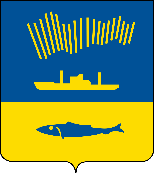 АДМИНИСТРАЦИЯ ГОРОДА МУРМАНСКАП О С Т А Н О В Л Е Н И Е                                                                                                         № В соответствии с Федеральным законом от 06.10.2003 № 131-ФЗ               «Об   общих  принципах организации  местного  самоуправления в  Российской Федерации», Федеральным законом от 12.01.1996 № 7-ФЗ «О некоммерческих  организациях», Федеральным законом от 08.05.2010 № 83-ФЗ «О внесении изменений в отдельные законодательные акты Российской Федерации в связи с совершенствованием правового положения государственных (муниципальных) учреждений», Уставом муниципального образования город Мурманск, Положением о порядке управления и распоряжения имуществом города Мурманска, утвержденным решением Совета депутатов города Мурманска             от 29.01.2015 № 8-100, п о с т а н о в л я ю: 1. Внести в приложение к постановлению администрации города Мурманска от 28.10.2011 № 2070 «Об утверждении Положения об осуществлении администрацией города Мурманска функций и полномочий учредителя в отношении муниципального казенного учреждения» (в ред. постановлений от 03.09.2013 № 2260, от 15.02.2017 № 388) следующие изменения:1.1. Пункт 4 дополнить новым подпунктом 4.6 следующего содержания:«4.6. Дает согласие на распоряжение имуществом, закрепленным за Казенным учреждением на праве оперативного управления или приобретенным Казенным учреждением за счет средств, выделенных ему учредителем на приобретение такого имущества.».1.2. В подпункте 5.2 пункта 5 исключить слово «недвижимого».1.3. Подпункт 5.8 пункта 5 дополнить новым абзацем 5 следующего содержания:«- о передаче в аренду и безвозмездное пользование имущества, закрепленного за Казенным учреждением на праве оперативного управления или приобретенного Казенным учреждением за счет средств, выделенных ему учредителем на приобретение такого имущества.».1.4. Подпункт 5.13 пункта 5 считать подпунктом 5.14 пункта 5.1.5. Пункт 5 дополнить новым подпунктом 5.13 следующего содержания:«5.13. Дает согласие на распоряжение Казенным учреждением имуществом, закрепленным за Казенным учреждением на праве оперативного управления или приобретенным Казенным учреждением за счет средств, выделенных ему учредителем на приобретение такого имущества.».1.6. Подпункты 6.1 – 6.4 пункта 6 исключить.1.7. Пункты 6 и 7 изложить в новой редакции:«6. Решения по вопросам, указанным в подпункте 5.13 пункта 5 настоящего Положения, принимаются органом, осуществляющим функции и полномочия учредителя, по согласованию с комитетом имущественных отношений города Мурманска.7. Решения по вопросам, определенным настоящим Положением, за исключением вопросов, указанных в подпункте 5.13 пункта 5 настоящего Положения, структурные подразделения администрации города Мурманска, имеющие статус юридического лица, издают в форме приказа руководителя структурного подразделения, а решения, принимаемые структурными подразделениями администрации города Мурманска, не наделенными статусом юридического лица, издаются в форме постановления (распоряжения) администрации города Мурманска.Решения по вопросам, указанным в подпункте 5.13 пункта 5 настоящего Положения, издаются в форме постановления администрации города Мурманска.».2. Отделу информационно-технического обеспечения и защиты информации администрации города Мурманска (Кузьмин А.Н.) разместить настоящее постановление на официальном сайте администрации города Мурманска в сети Интернет.3.  Редакции газеты «Вечерний Мурманск» (Хабаров В.А.)  опубликовать настоящее постановление.4. Настоящее постановление вступает в силу со дня официального опубликования.5. Контроль за выполнением настоящего постановления возложить на заместителя главы администрации города Мурманска Синякаева Р.Р.Глава администрациигорода Мурманска				                                            Е.В. Никора